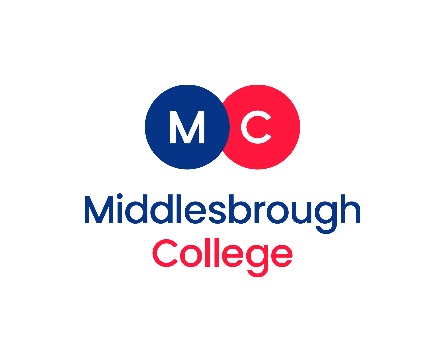 Job DescriptionPurpose: Key Strategic Objectives To lead and develop a high quality cross-college Pastoral Tutorial Programme which is underpinned by the new Ofsted Education Inspection Framework.To be a member of the College’s Safeguarding Team and a Safeguarding and Welfare Officer for an allocated curriculum area.To develop and implement strategies with a team of Attendance Officers for working effectively with parents / carers around student attendance and punctuality, ensuring early interventions and necessary support is put in place for students in a timely manner.To be actively involved in the attainment of objectives contained within the College’s Development Plan.To hold and actively demonstrate the College’s Core Values in all that you do.Aim High…Work Hard…Take Responsibility…Do What’s Right… Respect Others…Challenge Yourself….Take Pride……To commit to the College’s Safeguarding Policy and promote a safe environment for children, young people and adults at risk within the College.Specifically, the post holder's responsibilities will be as follows:To design, develop and lead an innovative, aspirational and high quality pastoral tutorial curriculum for key elements of students’ Personal Development and Behaviour and Attitudes.To ensure that the College’s pastoral tutorial curriculum is of high quality, consistently standardised across the College, meets the needs of all individual students and is appropriate to their level of study.To ensure that the College’s pastoral tutorial curriculum develops and improves students’ academic skills, behaviours, attitudes and personal development, helping to build students’ confidence and resilience.To line manage and co-ordinate the work of tutorial delivery team.To co-ordinate the Department Tutorial Co-ordinators and establish and chair a Tutorial Development Group.To work with the Head of Student Engagement and curriculum areas to ensure high volumes of students participate in quality enrichment activities, including participation in regional and national competitions.To be member of the College's Safeguarding Team as a Designated Safeguarding Person.To lead on the case management of complex safeguarding issues and support the Safeguarding and Welfare Team in the case management of other safeguarding concerns. As a Safeguarding and Welfare Officer, provide high quality safeguarding and welfare support to students who are deemed to be vulnerable and 'At Risk' of not achieving. To act as a first response to referrals regarding students' welfare and safeguarding issues, including mental health concerns, and liaise with external agencies as required if referrals are needed.To maintain accurate records of all student interventions and monitor the ongoing progress of those students.Contribute to and attend, where required, professional meetings and reviews concerning College students.To develop and lead innovative approaches across the College to improve student attendance and punctuality.To work closely with the Attendance Officers to ensure pro-active and assertive support is provided to students, helping them overcome barriers to maximise their attendance and punctuality and to ensure achievement and progression.To ensure activities to monitor and address student attendance and punctuality are well co-ordinated and standardised across the College.To contribute to the overall improvement of student attendance and punctuality through partnership and effective communication with students, parents and curriculum area managers.To ensure that ProMonitor is regularly updated by Attendance Officers and Personal Tutors to record all pastoral and enrichment activity.To provide the College’s Management Team with detailed performance and progress reports as required. To attend internal and external meetings as required.To actively show a commitment to the College Strategic Objectives.To show an active commitment to the College's Equality and Diversity Policy, Quality Frameworks and Health & Safety Procedures.To actively participate in Continuous Professional Development including the introduction of new technologies to allow you to contribute effectively to the success of the College.To carry out such other appropriate duties commensurate with your skills, knowledge and experience.The College may, in consultation with you, need to vary these duties from time to time in order to respond to the changing requirements of the College.Signed:  __________________________________ Date:  ________Person Specification Contract Arrangements	Business Support Staff will be engaged under a Contract of Employment determined by Middlesbrough College, supported by Contract Guidelines.Within your contract, the following salient features will apply:Please note that all appointments are subject to a satisfactory Enhanced Disclosure and Barring Service check and receipt of two satisfactory references. STATEMENT‘To provide education and skills that enhance the region’s economic and social prosperity’Post HolderJob TitleHead of Pastoral ServicesResponsible toVice Principal for Staff and StudentsCategoryRefCriteria DescriptionMethod of Assessment1. Skills and Abilities1. Skills and Abilities1. Skills and Abilities1. Skills and AbilitiesEssential1.1Ability to determine priorities and make decisions, supported by excellent organisational skills.Application/InterviewEssential1.2Excellent communication skills and the ability to interact positively with students and their parents /carers and to work successfully with colleagues at all levels of the organisation.Application/InterviewEssential1.3Ability to monitor and produce accurate and timely reports based on relevant statistical information. Application/InterviewEssential1.4Excellent IT skills and experience, including the use of ProSolution and ProMonitor.Application/Interview2. Qualifications and Training2. Qualifications and Training2. Qualifications and Training2. Qualifications and TrainingEssential2.1Degree or equivalent qualification.Application/Verification of original certificatesEssential2.2Grade C or above in Maths and English (or equivalent).Application/Verification of original certificatesEssential2.3Designated Safeguarding Person Training.Application/Verification of original certificatesEssential2.4A proven history of CPD and a commitment to undertake any mandatory training relevant to the role.Application/Verification of original certificatesDesirable2.6Teaching qualification and teaching experience desirable.Desirable2.7A Mental Health qualification.3. Attitude / Disposition3. Attitude / Disposition3. Attitude / Disposition3. Attitude / DispositionEssential3.1Excellent inter-personal skills with the ability to develop positive relationships at all levels both internally and externally to the College.Application/Interview/ReferencesEssential3.2Highly professional in conduct and approach.Application/Interview/ReferencesEssential3.3Highly motivated, enthusiastic and confident and the ability to lead, motivate and inspire others.Application/Interview/ReferencesEssential3.4A positive attitude to students and their parents /carers.Application/Interview/ReferencesEssential3.5Commitment to excellence and to student success and positive progression.Application/Interview/ReferencesEssential3.6To commit to the safeguarding and promotion of the welfare of children, young people and vulnerable adults within the College.Application/Interview/ReferencesCategoryRefCriteria DescriptionMethod of Assessment4. Other4. Other4. Other4. OtherEssential4.1A high level of personal integrity with experience of handling sensitive situations with tact and diplomacy and with complete regard for confidentiality.Application/Interview/ReferencesEssential4.2Ability to be resilient when situations are challenging.Application/Interview/ReferencesEssential4.3Excellent record keeping skills and the ability to produce written reports to a high standard.Application/Interview/ReferencesEssential4.4Knowledge and understanding of safeguarding principles and student welfare issues and of external agency support.Application/Interview/References5. Knowledge5. Knowledge5. Knowledge5. KnowledgeEssential5.1Thorough understanding of the barriers to learning faced by students.Application/InterviewEssential5.2Knowledge of pastoral tutorial curriculum and systems.Application/InterviewEssential5.3Knowledge of strategies to engage and motivate learners and effective ways of managing student attendance.Application/InterviewEssential5.4Knowledge and understanding of safeguarding and the Prevent duty and a commitment to creating a safe learning environment.Application/InterviewEssential5.5Knowledge of the Education Inspection Framework.Application/Interview6. Experience6. Experience6. Experience6. Experience6.1Experience of pastoral curriculum delivery and management and of the management and improvement of attendance systems.Application/Interview6.2Experience of working in an educational environment and supporting vulnerable young people and dealing with difficult and sensitive issues. Application/Interview6.3Experience of dealing with safeguarding cases and following policies and procedures.Application/Interview1.Contract typeBusiness Support, Full Time, Permanent2.Working week37 hours per week3.Holiday30 days per annum plus statutory bank holidays. (Holiday year 1 January – 31 December)4.Period of NoticeTwo months5.Salary Business Support, Scale SO1/S02£26,107 to £30,344 per annum,6.PensionEmployees are eligible to join the Local Government pension scheme. Employees contribution is 6.5% of salary, further information will be provided on appointment to the post7.SicknessThe Corporation sickness policy will apply (further information is available from the Human Resources Department on request).8.Probationary Period12 months.9.Disclosure & Barring Service CheckFrom the 1 August 2018, new employees (with the exception of Apprentices, Business Support Scales 1, 2 & 3 or equivalent in Northern Skills Group) will be required to pay for the Disclosure & Barring Service Check, and this will be deducted from their payroll over the first three months of employment.  The current cost of a Disclosure & Barring Service Check is £58.40. 